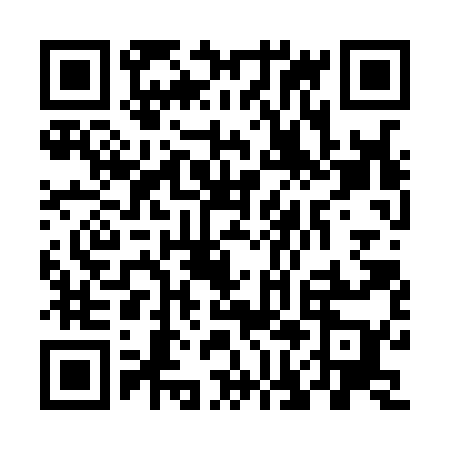 Ramadan times for Karolyhaza, HungaryMon 11 Mar 2024 - Wed 10 Apr 2024High Latitude Method: Midnight RulePrayer Calculation Method: Muslim World LeagueAsar Calculation Method: HanafiPrayer times provided by https://www.salahtimes.comDateDayFajrSuhurSunriseDhuhrAsrIftarMaghribIsha11Mon4:274:276:1011:593:585:495:497:2612Tue4:254:256:0811:593:595:515:517:2813Wed4:224:226:0611:584:005:525:527:2914Thu4:204:206:0411:584:015:545:547:3115Fri4:184:186:0211:584:035:555:557:3216Sat4:164:166:0011:584:045:565:567:3417Sun4:144:145:5711:574:055:585:587:3618Mon4:124:125:5511:574:065:595:597:3719Tue4:094:095:5311:574:076:016:017:3920Wed4:074:075:5111:564:086:026:027:4021Thu4:054:055:4911:564:096:046:047:4222Fri4:034:035:4711:564:116:056:057:4423Sat4:004:005:4511:564:126:076:077:4524Sun3:583:585:4311:554:136:086:087:4725Mon3:563:565:4111:554:146:096:097:4926Tue3:533:535:3911:554:156:116:117:5027Wed3:513:515:3711:544:166:126:127:5228Thu3:493:495:3511:544:176:146:147:5429Fri3:463:465:3311:544:186:156:157:5630Sat3:443:445:3111:534:196:176:177:5731Sun4:414:416:2912:535:207:187:188:591Mon4:394:396:2712:535:217:197:199:012Tue4:374:376:2512:535:227:217:219:033Wed4:344:346:2312:525:237:227:229:054Thu4:324:326:2112:525:247:247:249:065Fri4:294:296:1912:525:257:257:259:086Sat4:274:276:1712:515:267:277:279:107Sun4:244:246:1512:515:277:287:289:128Mon4:224:226:1312:515:287:297:299:149Tue4:194:196:1112:515:297:317:319:1610Wed4:174:176:0912:505:307:327:329:18